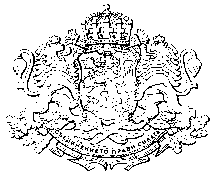 Публичен регистър на дисциплинарните производства по Закона за съдебната власт срещу съдииза 2020 г.Месец януариМесец февруариМесец априлМесец юниМесец юлиМесец октомвриМесец ноемвриПор.№, годинаПор.№, месецВх. № на преписката във ВССПредложение/№ на заповедна адм. ръководител Вносител напредложениe, заповедЛице, с-у което е внесено предложениетоРешение на Комисия „Дисциплинарна дейност и взаимодействие с ИВСС“Решение на съдийската колегия на Висшия съдебен съвет/дисциплинарен съставПредложение на дисциплинарния състав Решение на съдийската колегия на Висшия съдебен съвет по предложението на дисциплинарния съставРезултати от обжалване11рег.индекс № ВСС-789/22.01.2020 г.Предложение за образуване на дисциплинарно производство за налагане на дисциплинарно наказаниеАдминистративен ръководител на Административен съд София-градМиглена Велимирова Недева – съдия в Административен съд София-градНа основание чл. 30, ал. 2 АПК във връзка с чл. 328 ЗСВ, указва на административния ръководител на АССГ, че в тридневен срок от получаване на съобщението, следва да отстрани недостатъците в направеното предложение.27.01.2020 г.22рег.индекс № ВСС-790/22.01.2020 г.Предложение за образуване на дисциплинарно производство за налагане на дисциплинарно наказаниеАдминистративен ръководител на Административен съд София-градБоряна Руменова Бороджиева – съдия в Административен съд София-градНа основание чл. 30, ал. 2 АПК във връзка с чл. 328 ЗСВ, указва на административния ръководител на АССГ, че в тридневен срок от получаване на съобщението, следва да отстрани недостатъците в направеното предложение.27.01.2020 г.33рег.индекс № ВСС-791/22.01.2020 г. и рег. индекс -ВСС-791/27.01.2020 г. Предложение за образуване на дисциплинарно производство за налагане на дисциплинарно наказаниеАдминистративен ръководител на Административен съд София-градМаргарита Димитрова Йорданова-Цвяткова – съдия в Административен съд София-градВръща предложение с рег.индекс № ВСС-791/22.01.2020 г. за образуване на дисциплинарно производство за налагане на дисциплинарно наказание на Маргарита Димитрова Йорданова-Цвяткова – съдия в Административен съд София-град, ведно с преписката на вносителя на предложението, поради оттегляне на направеното предложение.27.01.2020 г.Пор.№, годинаПор.№, месецВх. № на преписката във ВССПредложение/№ на заповедна адм. ръководител Вносител напредложениe, заповедЛице, с-у което е внесено предложениетоРешение на Комисията по дисциплинарни производства Решение на съдийската колегия на Висшия съдебен съвет/дисциплинарен съставПредложение на дисциплинарния състав Решение на съдийската колегия на Висшия съдебен съвет по предложението на дисциплинарния съставРезултати от обжалване41рег.индекс № ВСС-789/22.01.2020 г. и 03.02.2020 г.Предложение за образуване на дисциплинарно производство за налагане на дисциплинарно наказаниеАдминистративен ръководител на Административен съд София-градМиглена Велимирова Недева – съдия в Административен съд София-градПредлага на СК на ВСС да не образува дисциплинарно производство, в частта, за която са изтекли сроковете по чл.310, ал.1 ЗСВ.Предлага на СК на ВСС да образува дисциплинарно производство по останалата част от предложението и да избере дисциплинарен състав, който да се произнесе по направеното предложение за налагане на дисциплинарно наказание.10.02.2020 г.Образува дисциплинарно производство – ДД № 2/2020 г. Дисц.състав: Стефан Гроздев, Олга Керелска, Севдалин МавровПр. № 5/11.02.2020 г.Предлага на СК на ВСС да не налага дисциплинарно наказание на Миглена Велимирова Недева - съдия в АССГ.Пр. № 1/18.01.2022 г. Не налага дисциплинарно наказание на Миглена Велимирова Недева - съдия в АССГ.52рег.индекс № ВСС-790/22.01.2020 г. и 03.02.2020 г.Предложение за образуване на дисциплинарно производство за налагане на дисциплинарно наказаниеАдминистративен ръководител на Административен съд София-градБоряна Руменова Бороджиева – съдия в Административен съд София-градПредлага на СК на ВСС да не образува дисциплинарно производство, в частта, за която са изтекли сроковете по чл.310, ал.1 ЗСВ.Предлага на СК на ВСС да образува дисциплинарно производство по останалата част от предложението и да избере дисциплинарен състав, който да се произнесе по направеното предложение за налагане на дисциплинарно наказание.10.02.2020 г.Образува дисциплинарно производство – ДД № 3/2020 г. Дисц.състав: Цветинка Пашкунова, Боян Магдалинчев, Вероника ИмоваПр. № 5/11.02.2020 г.Предлага на СК на ВСС да наложи дисц. наказание по чл.308, ал.1, т. 1 ЗСВ – забележка, за извършено нарушение по чл.307, ал.3, т. 1 ЗСВ. Пр. № 25/14.07.2020 г. Налага дисц. наказание по чл.308, ал.1, т. 1 ЗСВ – забележка, за извършено нарушение по чл.307, ал.3, т. 1 ЗСВ.63рег.индекс № ВСС-1587/07.02.2020 г.Предложение за образуване на дисциплинарно производство за налагане на дисциплинарно наказаниеМинистър на правосъдиетоАндон Георгиев Миталов – съдия в Специализирания наказателен съдНа основание чл. 30, ал. 2 АПК във връзка с чл. 328 ЗСВ, указва на административния ръководител на АССГ, че в тридневен срок от получаване на съобщението, следва да отстрани недостатъците в направеното предложение.10.02.2020 г.На основание чл.316, ал. 2 ЗСВ, указва на министъра на правосъдието в 7 дневен срок да отстрани недостатъците в направеното предложение.Пр. № 5/11.02.2020 г. рег.индекс № ВСС-1587/07.02.2020 г. и 14.02.2020 г.Предложение за образуване на дисциплинарно производство за налагане на дисциплинарно наказаниеМинистър на правосъдиетоАндон Георгиев Миталов – съдия в Специализирания наказателен съдПредлага на СК на ВСС да образува дисциплинарно производство, да избере дисциплинарен състав, който да се произнесе по направеното предложение за налагане на дисциплинарно наказание.17.02.2020 г.Образува дисциплинарно производство – ДД № 4/2020 г. Дисц.състав: Атанаска Дишева, Даниела Марчева, Боряна ДимитроваПр. № 6/18.02.2020 г.Предлага на СК на ВСС да не наложи дисциплинарно наказание.Пр. № 31/31.08.2021 г.Приема предложението на мнозинството от дисц. състав за допустимост на производството.Не взе решение по предложението на мнозинството от дисц. състав за неналагане на дисц. наказание.Отлага произнасянето.Пр. № 32/21.09.2021 г.Не приема предложението на дисц. състав за неналагане на дисц. наказание.На осн. чл. 320, ал. 5 ЗСВ, поради направено предложение за налагане на дисц. наказание по чл. 308, ал.1, т.2 ЗСВ Отлага произнасянето по делото.Пр. № 36/19.10.2021 г.НЕ ПРИЕМА предложението за налагане на дисциплинарно наказание по чл. 308, ал. 1, т.2 ЗСВ – „намаляване на основното трудово възнаграждение в размер на 20% за срок от 1 година“, на Андон Георгиев Миталов – съдия в Специализирания наказателен съд.Решение на ВАС - VІ отделение: Отхвърля жалба на министъра на правосъдието против решение на СК на ВСС по т. 4, пр. № 36/19.10.2021 г.Решение на ВАС-петчленен състав - ІІ колегия: Оставя в сила решение на ВАС – VІ отделение.Пор.№, годинаПор.№, месецВх. № на преписката във ВССПредложение/№ на заповедна адм. ръководител Вносител напредложениe, заповедЛице, с-у което е внесено предложениетоРешение на Комисията по дисциплинарни производства Решение на съдийската колегия на Висшия съдебен съвет/дисциплинарен съставПредложение на дисциплинарния състав Решение на съдийската колегия на Висшия съдебен съвет по предложението на дисциплинарния съставРезултати от обжалване71рег. индекс № ВСС – 13778/17/12.03.2020 г.Предложение за предсрочно заличаване на наложено дисциплинарно наказание.Административен ръководител на Административен съд - РусеИна Георгиева Райчева – Цонева, съдия в Административен съд – РусеПредлага на СК на ВСС, на основание чл. 326, ал. 4 ЗСВ, да заличи предсрочно, наложеното с решение на СК на ВСС по пр.№ 23/16.07.2019 г. дисциплинарно наказание по чл.308, ал.1, т.1 ЗСВ - забележка, на Ина Георгиева Райчева - Цонева – съдия в Административен съд - Русе.07.04.2020 г.Пр. № 13/14.04.2020 г. На основание чл. 326, ал. 4 ЗСВ, заличава предсрочно, наложеното с решение на СК на ВСС по пр.№ 23/16.07.2019 г. дисциплинарно наказание по чл.308, ал.1, т.1 ЗСВ - забележка, на Ина Георгиева Райчева - Цонева – съдия в Административен съд - Русе.Пор.№, годинаПор.№, месецВх. № на преписката във ВССПредложение/№ на заповедна адм. ръководител Вносител напредложениe, заповедЛице, с-у което е внесено предложениетоРешение на Комисията по дисциплинарни производства Решение на съдийската колегия на Висшия съдебен съвет/дисциплинарен съставПредложение на дисциплинарния състав Решение на съдийската колегия на Висшия съдебен съвет по предложението на дисциплинарния съставРезултати от обжалване81рег. индекс № ВСС-5041/28.05.2020 г.Заповед № № 130/18.05.2020 г. - чл.308, ал.1, т. 1 от ЗСВ – забележка.Административен ръководител на Районен съд – ЕлховоДоротея Петкова Янкова - съдия в Районен съд – ЕлховоОтлага за изискване на допълнителни доказателства.02.06.2020 г.92рег.индекс № ВСС-5162/02.06.2020 г.Предложение за образуване на дисциплинарно производство за налагане на дисциплинарно наказаниеи.ф. административен ръководител на Окръжен съд – РазградРая Петкова Йончева – съдия в Окръжен съд - РазградПредлага на СК на ВСС да да образува дисциплинарно производство, да избере дисциплинарен състав, който да се произнесе по направеното предложение за налагане на дисциплинарно наказание.08.06.2020 г.Образува дисциплинарно производство – ДД № 8/2020 г. Дисц.състав: Боян Новански, Драгомир Кояджиков, Красимир ШекерджиевПр. № 18/09.06.2020 г.ПРЕДЛАГА на СК на ВСС на осн. чл.310, ал.6 ЗСВ, да прекрати дисциплинарното производство по конкретно посочени в предложението на дисц. състав дела, видове нарушения и съответни периоди.ПРЕДЛАГА да наложи дисциплинарно наказание по чл. 308, ал. 1, т. 1 ЗСВ „забележка“, за нарушения по чл. 307, ал.3, т.2 и 4 ЗСВ, описани в предложението на дисц. състав.ПРЕДЛАГА да не наложи дисциплинарно наказание на Р. Йончева по останалата част от направеното предложение.Пр. № 31/31.08.2021 г.ПРЕКРАТЯВА, на осн. чл. 310, ал. 6 ЗСВ, производството по ДД № 8/2020 г. по описа на ВСС, по конкретно посочени в предложението на дисц. състав дела, видове нарушения и съответни периоди.НЕ ПРИЕМА предложението на дисц. състав за налагане на дисциплинарно наказание по чл. 308, ал. 1, т. 1 ЗСВ – „забележка“.ОТЛАГА произнасянето на осн. чл. 320, ал. 5 ЗСВ вр. ал. 3, т. 2, б „в“ ЗСВ за 21.09.2021 г.Пр. № 32/21.09.2021 г.НЕ ПРИЕМАпредложението за налагане на дисц. наказание по чл.308, ал.1, т.4 ЗСВ – „понижаване в длъжност за срок от 1 година“.НЕ ПРИЕМАпредложението за налагане на дисц. наказание по чл. 308, ал.1, т.3 ЗСВ – „понижаване в ранг за срок от 1 година“.НАЛАГАдисц. наказание по чл. 308, ал. 1, т. 2 ЗСВ – „намаляване на основното трудово възнаграждение в размер на 15% за срок от 6 месеца“, за дисциплинарни нарушения по чл. 307, ал. 3, т. 2 и 4 ЗСВ, посочени в предл. на дисц. състав.Решение на ВАС – VI отделение – ОТМЕНЯ Решение на СК на ВСС по т. 6.3., пр. № 32/21.09.2021 г.Решение на ВАС – петчленен състав, II колегия: Отменя решение на ВАС – VI отделение, и вместо него ПОСТАНОВЯВА: ОТХВЪРЛЯ жалбата на Р. Йончева срещу Решение по т. 6.3. от протокол № 32 на Съдийската колегия на Висшия съдебен съвет, проведено на 21.09.2021 г.рег. индекс № ВСС-5041/28.05.2020 г. и 05.06.2020 г.Заповед № № 130/18.05.2020 г. - чл.308, ал.1, т. 1 от ЗСВ – забележка.Административен ръководител на Районен съд – ЕлховоДоротея Петкова Янкова - съдия в Районен съд – ЕлховоОтлага за изискване на допълнителни доказателства.15.06.2020 г.Пор.№, годинаПор.№, месецВх. № на преписката във ВССПредложение/№ на заповедна адм. ръководител Вносител напредложениe, заповедЛице, с-у което е внесено предложениетоРешение на Комисията по дисциплинарни производства Решение на съдийската колегия на Висшия съдебен съвет/дисциплинарен съставПредложение на дисциплинарния състав Решение на съдийската колегия на Висшия съдебен съвет по предложението на дисциплинарния съставРезултати от обжалванерег. индекс № ВСС-5041/28.05.2020 г. и 05.06.2020 г.Заповед № № 130/18.05.2020 г. - чл.308, ал.1, т. 1 от ЗСВ – забележка.Административен ръководител на Районен съд – ЕлховоДоротея Петкова Янкова - съдия в Районен съд – ЕлховоПредлага на СК на ВСС, на основание чл.314, ал.4 ЗСВ, да отмени наложеното със заповедта дисциплинарно наказание.06.07.2020 г.Пр. № 24/07.07.2020 г.  На основание чл.314,ал. 4 ЗСВ, ОТМЕНЯ наложеното със заповедта дисциплинарно наказание.Пор.№, годинаПор.№, месецВх. № на преписката във ВССПредложение/№ на заповедна адм. ръководител Вносител напредложениe, заповедЛице, с-у което е внесено предложениетоРешение на Комисията по дисциплинарни производства Решение на съдийската колегия на Висшия съдебен съвет/дисциплинарен съставПредложение на дисциплинарния състав Решение на съдийската колегия на Висшия съдебен съвет по предложението на дисциплинарния съставРезултати от обжалване101рег. индекс № ВСС-10810/16.10.2020 г.Заповед № 95/14.10.2020 г. - чл.308, ал.1, т. 1 от ЗСВ – забележка.Административен ръководител на Апелативен специализиран наказателен съдДаниела Росенова Иванова - съдия в Апелативен специализиран наказателен съдИзбира докладчик чрез изтегляне на жребий между членовете на Комисията, за проучване и доклад на Заповед № 95/14.10.2020 г.Отлага разглеждането за следващото заседание – 20.10.2020 г.Заповед № 95/14.10.2020 г. - чл.308, ал.1, т. 1 от ЗСВ – забележка.Административен ръководител на Апелативен специализиран наказателен съдДаниела Росенова Иванова - съдия в Апелативен специализиран наказателен съдОтлага разглеждането, изисква доказателства – 26.10.2020 г.Пор.№, годинаПор.№, месецВх. № на преписката във ВССПредложение/№ на заповедна адм. ръководител Вносител напредложениe, заповедЛице, с-у което е внесено предложениетоРешение на Комисията по дисциплинарни производства Решение на съдийската колегия на Висшия съдебен съвет/дисциплинарен съставПредложение на дисциплинарния състав Решение на съдийската колегия на Висшия съдебен съвет по предложението на дисциплинарния съставРезултати от обжалванеЗаповед № 95/14.10.2020 г. - чл.308, ал.1, т. 1 от ЗСВ – забележка.Административен ръководител на Апелативен специализиран наказателен съдДаниела Росенова Иванова - съдия в Апелативен специализиран наказателен съдИзслушва съдии от АпСпНС. Отлага разглеждането на заповедта за следващо заседание.09.11.2020 г.Заповед № 95/14.10.2020 г. - чл.308, ал.1, т. 1 от ЗСВ – забележка.Административен ръководител на Апелативен специализиран наказателен съдДаниела Росенова Иванова - съдия в Апелативен специализиран наказателен съдПредлага на СК на ВСС, на основание чл.314, ал.4 ЗСВ, да отмени наложеното със заповедта дисциплинарно наказание.23.11.2020 г.Пр.№ 43/08.12.2020 г.  На основание чл. 314, ал. 4 ЗСВ, ОТМЕНЯ наложеното със заповедта дисциплинарно наказание.